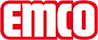 emco BauRevêtement de propreté DALLES CONFORMTypeDALLES CONFORMpour pose en intérieurRevêtementVelours tufté 1/8“Fibres100% polyamide ECONYL®supportRembourrage polyestersous-coucheBitumePoids des fibres1200 g/m²Poids total (g/m²)4260 g/m²Hauteur totale (mm)9 mmcomportement au feuBfl-s1Résistance à l'abrasionDS (EN 13893)CertificatsConformité CE - EN 14041 (uniquement pour les rouleaux)Coloris76.01 anthracite76.02 beigeMocca 76.0376.04 brun76.10 grisRésistance des coloris à la lumière ISO 105 BO2≥5Résistance des coloris à l'abrasion ISO 105 X 12≥4Résistance des coloris à l'eau ISO 105 E01≥4Dalle - disponibilitéenv. 50 x 50 cm sans bordure (revêtement bitume)Caractéristique produitrétention des salissures et humiditéMarqueemcocontactemco Benelux B.V. Divisie Bouwtechniek Veldrijk 2 8530 Harelbeke / BE Tel. (+32) 056 224 978 bouwtechniek@benelux.emco.de www.emco-bau.com